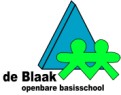 Jaarverslag van de medezeggenschapsraad van OBS de Blaak schooljaar 2019-2020Samenstelling MRM.i.v.  augustus zaten de volgende personen in de MR:Namens het personeel:	Elina Herrman (penningmeester)				Mariken Mutsaers (vice-voorzitter)				Lieke Vingerhoets (secretaris)Namens de ouders:		Hilde Dijkman (voorzitter)				John Bertens				Sander JansenDe MR is in het schooljaar 2019-2020  9 maal bijeengekomen. Contact met de ORSinds dit jaar was er bij de MR vergaderingen geen OR lid meer aanwezig. Mochten er toch inhoudelijke vragen zijn, dan stuurden wij een mail naar de voorzitter van de OR. Contacten met achterbanEr zijn dit schooljaar weinig momenten van overleg met ouders geweest. Wel hebben wij het punt Wat ruist er? op onze agenda gezet. Hierbij bespreken wij iedere vergadering wat er opgevangen wordt aan positieve/negatieve geluiden en ideeën van ouders. Relatie met de GMRIedere MR vaardigt een personeelslid en een ouderlid af naar de GMR. Lid van de oudergeleding van de GMR is Remco Verbeek. Hij heeft een keer een MR vergadering bijgewoond om ons bij te praten. Namens het team is er dit schooljaar geen GMR-lid geweest. Wij hebben mede daardoor weinig contact gehad met de GMR. Graag willen wij aankomend schooljaar weer een teamlid die OBS de Blaak vertegenwoordigt in de GMR. Ook willen wij graag alle verslagen van de GMR ontvangen en zo op de hoogte gehouden worden van de stand van zaken, die voor ons als MR van belang zijn.Vergaderingen van de MRTijdens het verslagjaar zijn veel verschillende onderwerpen aan bod geweest en sommige beheersen voor een groot deel de agenda, andere onderwerpen komen slechts kort aan bod ter informatie van de MR. Als hulpmiddel hebben we een jaarplanning waarin alle onderwerpen vermeld staan van evalueren, klachtenregeling tot de meerjarenbegroting OBS de Blaak. Iedere vergadering is gestart met mededelingen vanuit de directie. Onderwerpen als begroting, formatie, jaarplan en koersplan, namen vaak een groot deel van de vergaderingen in beslag. Veiligheid, Gezondheid en Milieu is ook een onderwerp geweest dat regelmatig op de agenda stond. Verder bleef de communicatie met onze achterban altijd een punt waar we de aandacht op vestigden.De volgende belangrijke zaken zijn dit schooljaar uitvoerig besproken:Corona beleidverbouwingschoolgids HPO overblijvenZichtbaarheid MR Groepsgrootte m.b.t. formatieAan het eind van dit schooljaar hebben Hilde en Sander aangegeven dat zij gaan stoppen met de MR. Dit betekent dat er twee plaatsen vrijkomen voor de oudergeleding. John heeft aangegeven dat hij de rol van voorzitter op zich wil gaan nemen . MR verslagen op InternetDe verslagen van de vergaderingen zijn steeds geplaatst op de site van school.Verdere informatie betreffende de inhoud van de vergaderingen is dus ook op deze site te vinden.Tilburg, November 2020.………………………Secretaris MR